Отчето первовосхождении на вершину «Альтаир» 2111 мпо маршруту по северному склону 1Б категории сложности за период с 11.07.2020 по 11.07.20202020I.	ПАСПОРТ ВОСХОЖДЕНИЯII. ОПИСАНИЕ ВОСХОЖДЕНИЯХарактеристика объекта восхожденияОбщее фото вершины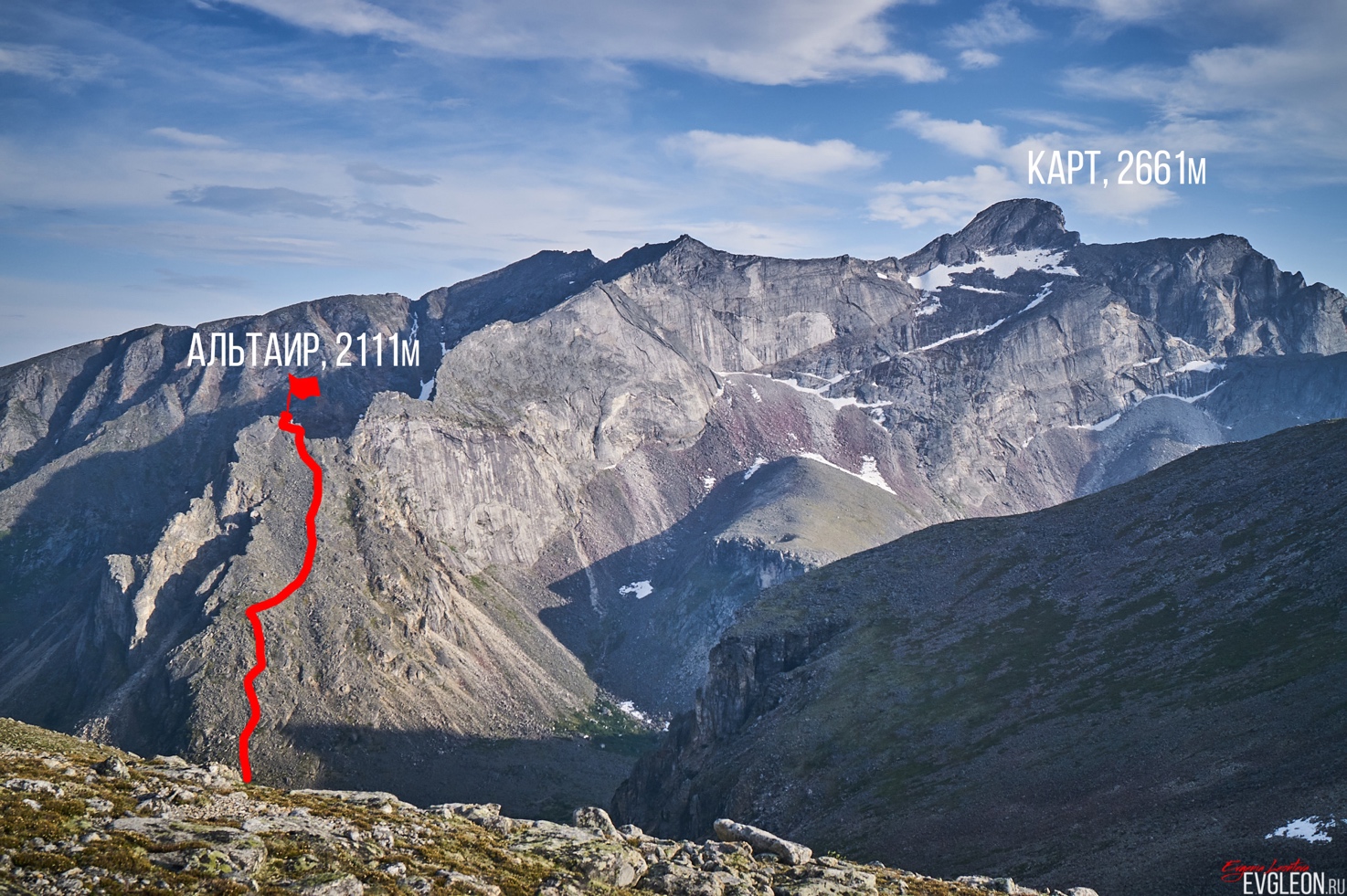 Фото 1. Дата съемки 12.07.20201.2 Картосхема района 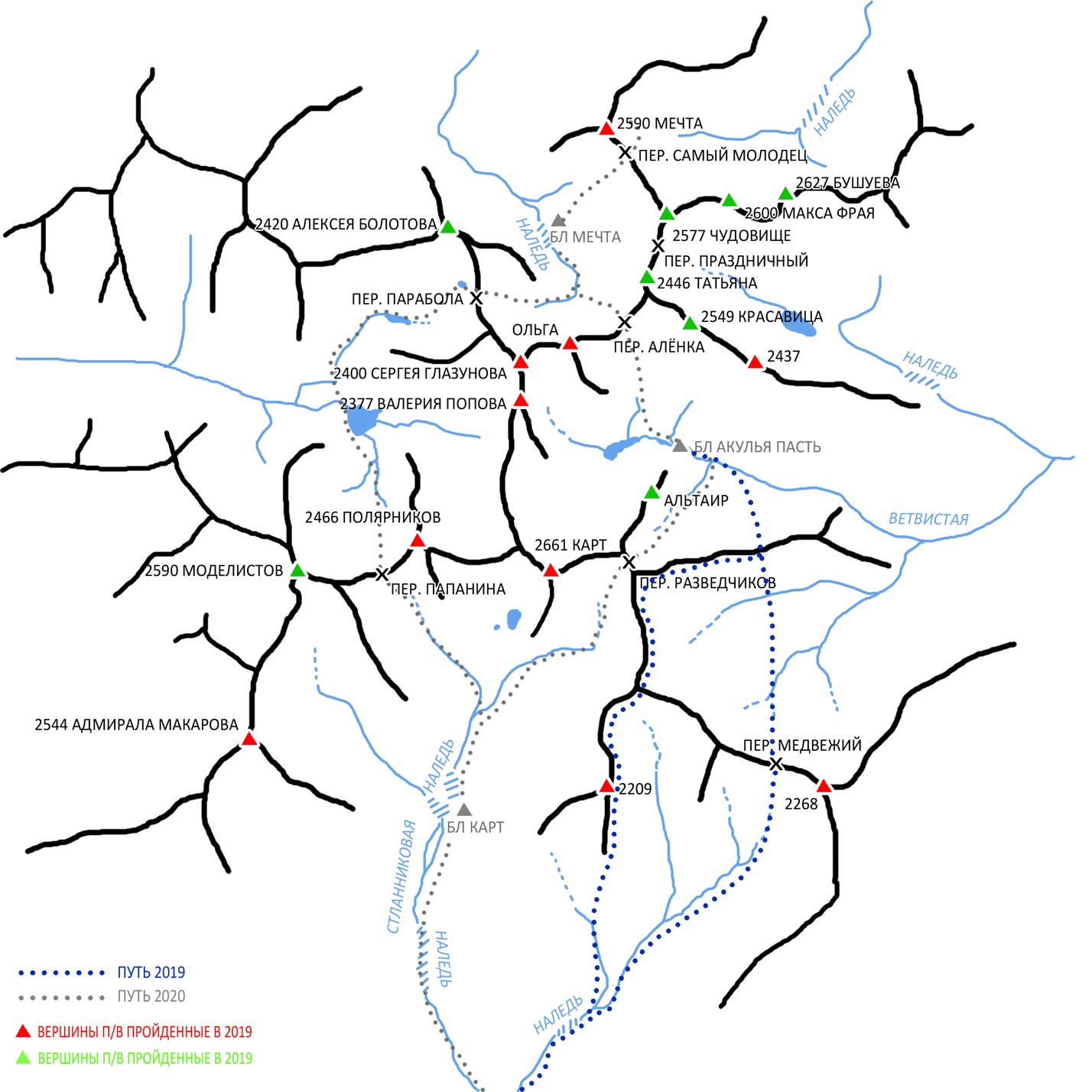 Фото 3. Картосхема районаКарта района, путь экспедиции 2020 года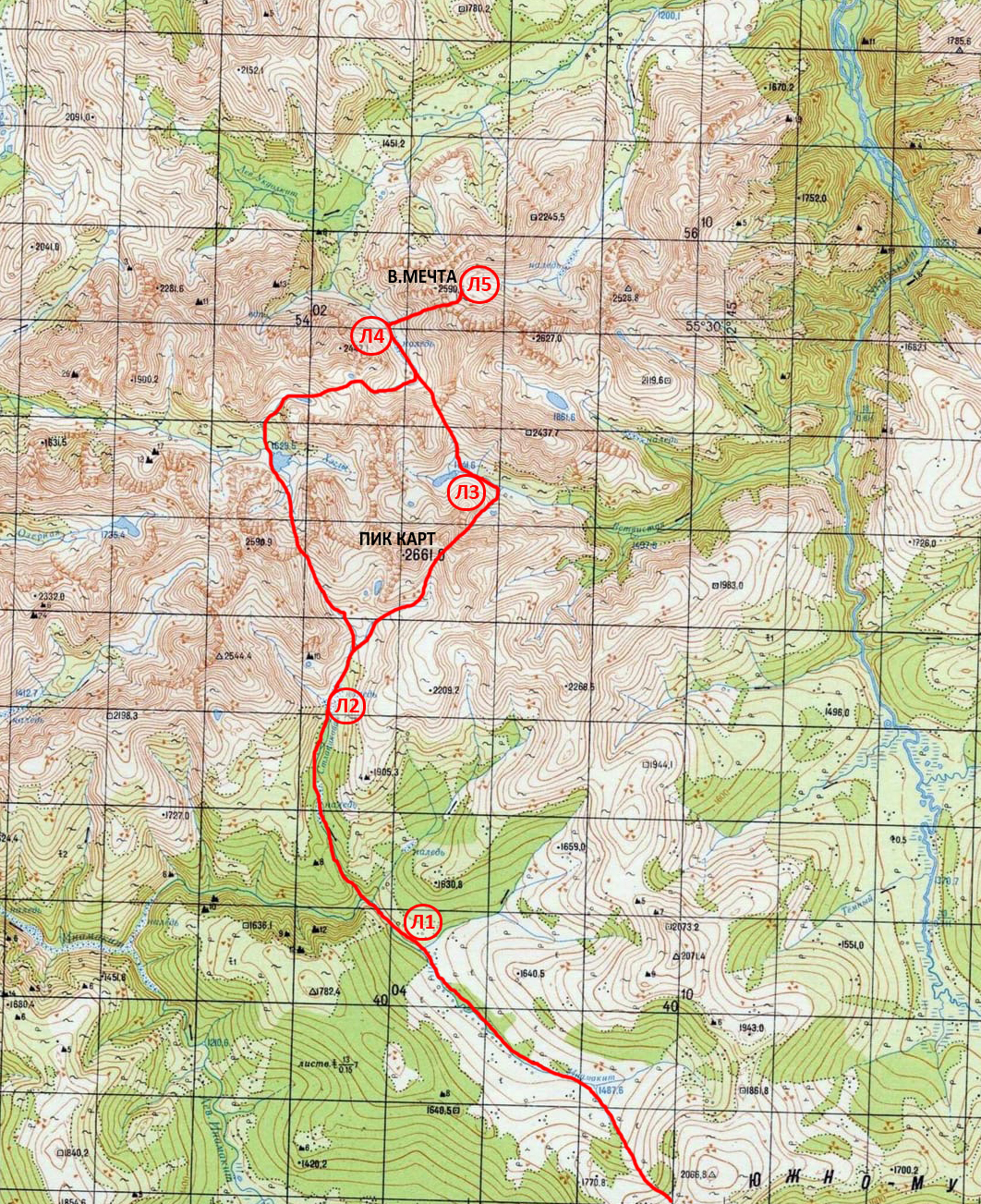 Фото 4. Карта районаВершина Альтаир располагается в юго-восточной части Южно-Муйского хребта рядом с перевалом Разведчиков и пиком Карт. Ближайший населенный пункт – Баунт, расположенный в 400 км к северу от г. Читы, 120 км от пгт. Багдарин.  Баунт – небольшая деревня, в которой можно найти ночлег на заброске, есть магазин. Сотовой связи нет. От Баунта на север в направлении реки Аян и далее вдоль Малого Аяна подниматься до границы болот и леса около 20 км. Этот участок можно проехать на вездеходе, в конце вездеходной заброски организовывается основная база с запасами провианта и палатками, а также техникой для зарядки устройств в условиях экспедиции. Координаты базового лагеря экспедиции 2020 года 55°18′27.8″N 112°47′34.02″E.От базы двигаться в верховья реки Малый Аян, далее подъем на не категорированный перевал , 1900 м. С перевала спуститься к речке Инамакит и двигаться по правому ее берегу до впадения р. Стланиковая.  Далее подъем по Стланиковой в ее верховья. Лагерь удобно организовать в зоне леса около наледи (координаты лагеря под  Картом 55°25′44.49″N 112°37′25.98″E, на карте обозначен как Л2). Заброска от базового лагеря до лагеря под Картом занимает 1-1,5 дня. Можно организовать промежуточный лагерь не доходя до слияния рек Инамакит и Стланиковая  (на карте Л1, координаты 55°23′00.17″N 112°39′02.27″E). У самого слияния рек мало мест под палатки.  Характер рельефа на подходе сложный. На подъеме и спуске с перевала –  лес и курум. Верховья Инамакита заболочены, далее по берегу встречается звериная тропа. Подъем по Стланиковой преимущественно по руслу, по камням, выбирая более удобный путь вдоль берегов, в основном по левому орографически берегу. Встречаются наледи. После большой наледи (через несколько километров от слияния рек; с этой наледи видно пик Карт) тропа уходит наверх по левому берегу.От лагеря под  Картом двигаться вверх по течению реки Стланиковая. Движемся через кедровый стланик, затем по траве и курумнику. Есть хорошие звериные тропы. Далее подъем на перевал Разведчиков (2б), спуск с него к озеру. После озера свернуть налево, придерживаясь тропы, дойти до базового лагеря Акулья Пасть (на карте обозначен как Л3 - 55°28′15.28″N 112°40′14.61″E). Обойти озеро у лагеря слева и по курумникам начинать подъем по северному склону.Характеристика маршрутаТехническая фотография маршрута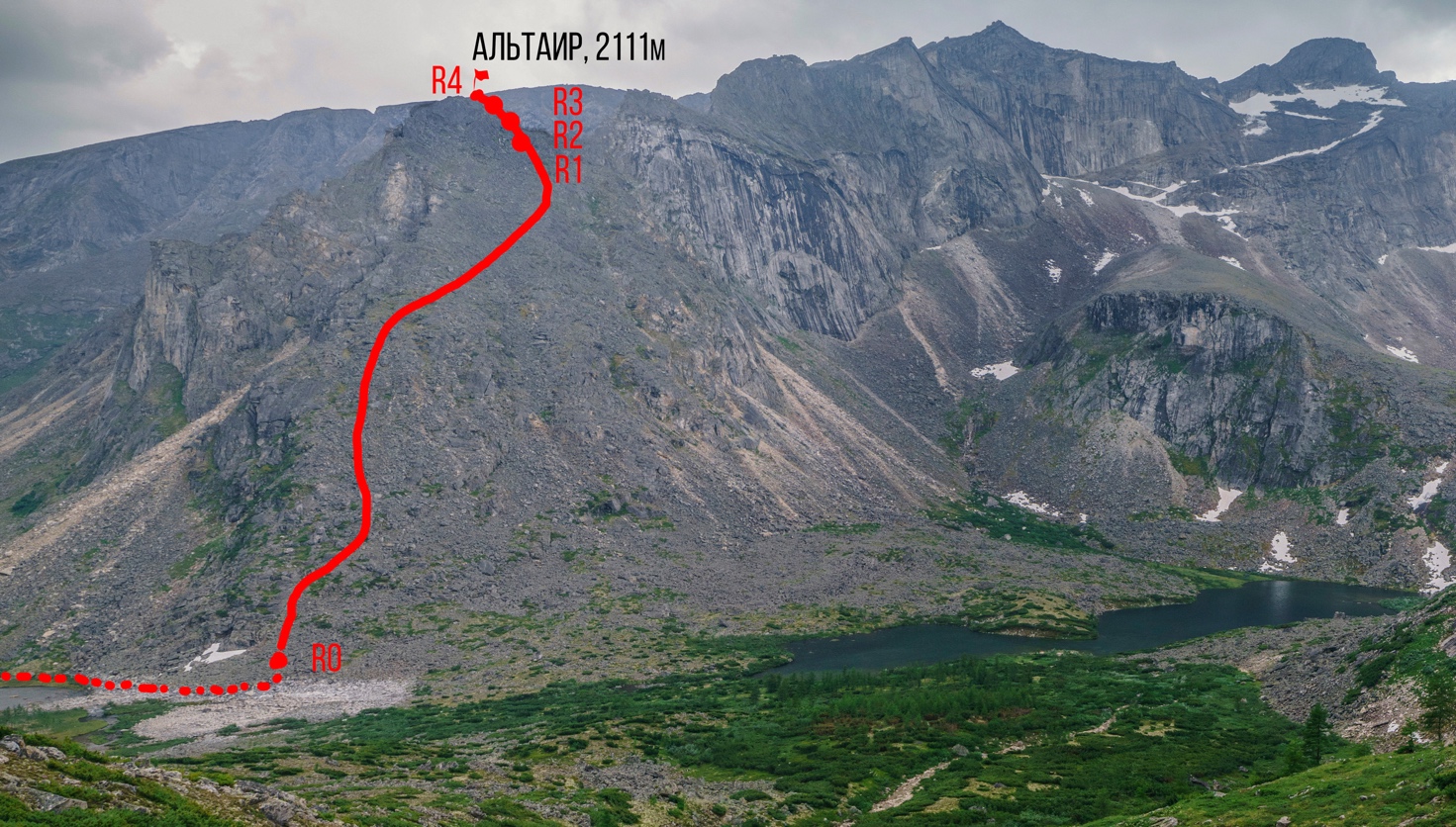 Фото 5. Техническое фото маршрута Схема маршрута в символах UIAA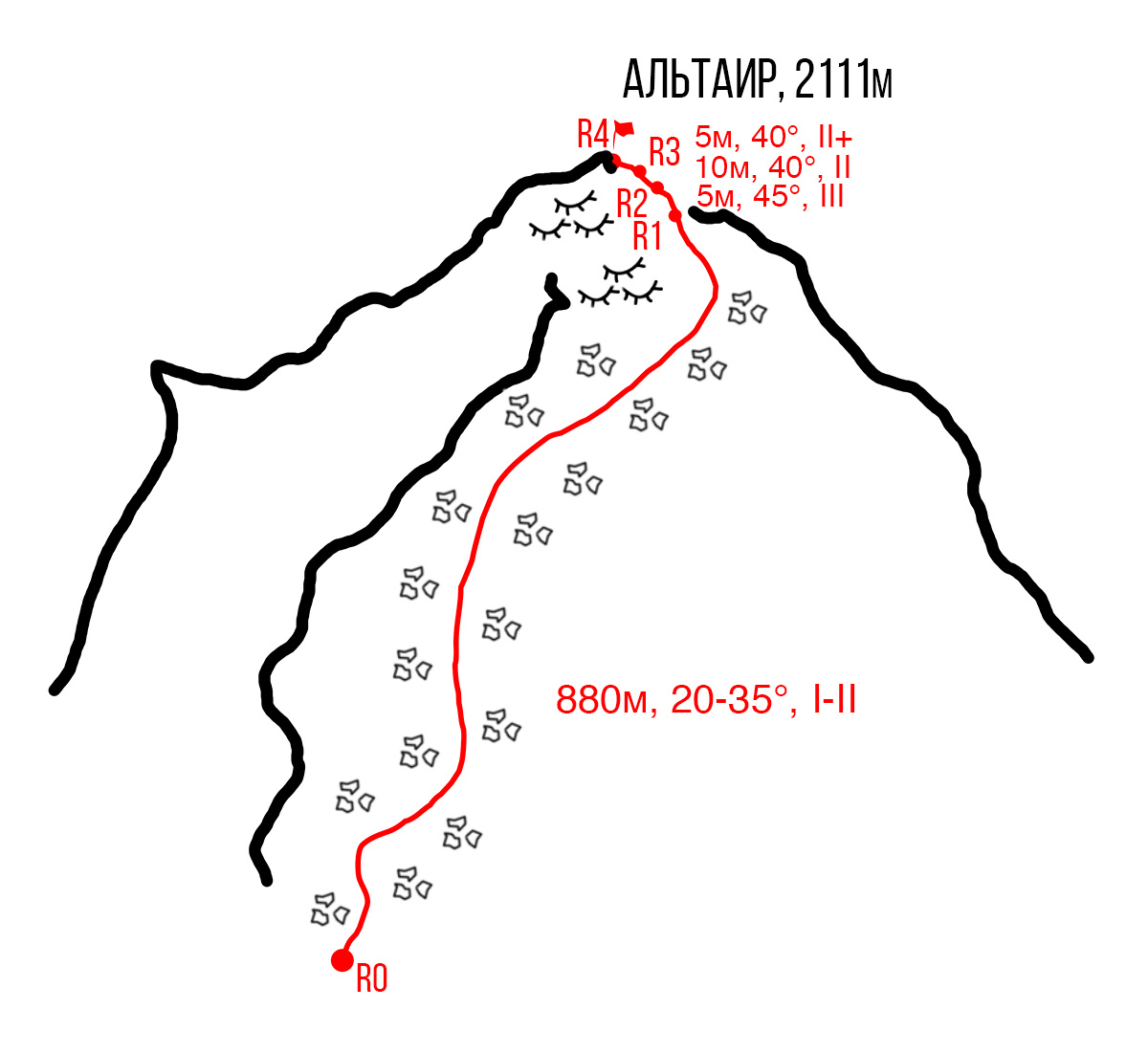 Фото 6. Схема УИААТехническая характеристика участков маршрута III. ХАРАКТЕРИСТИКА ДЕЙСТВИЙ КОМАНДЫФото с вершины 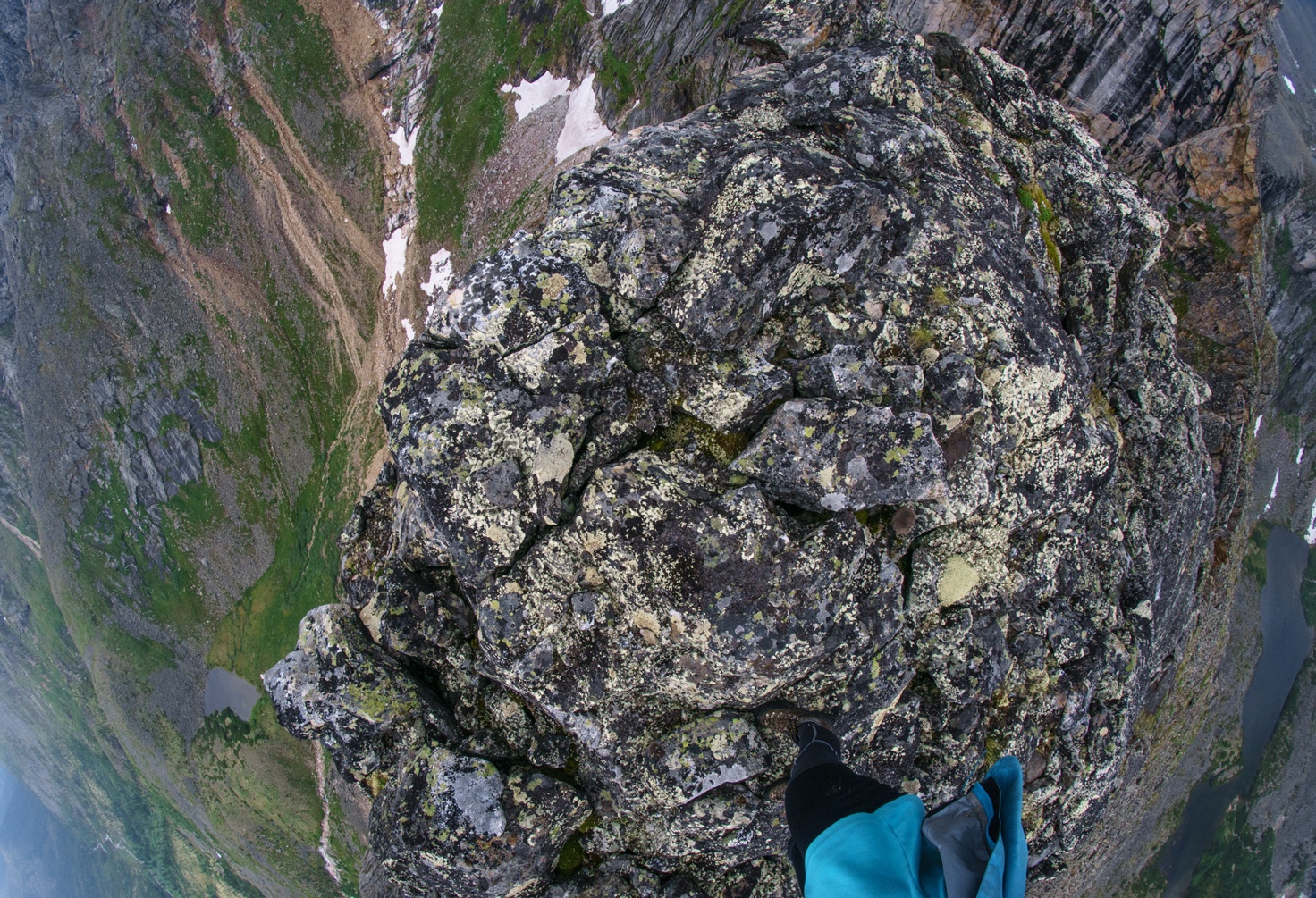 360-панорама с вершины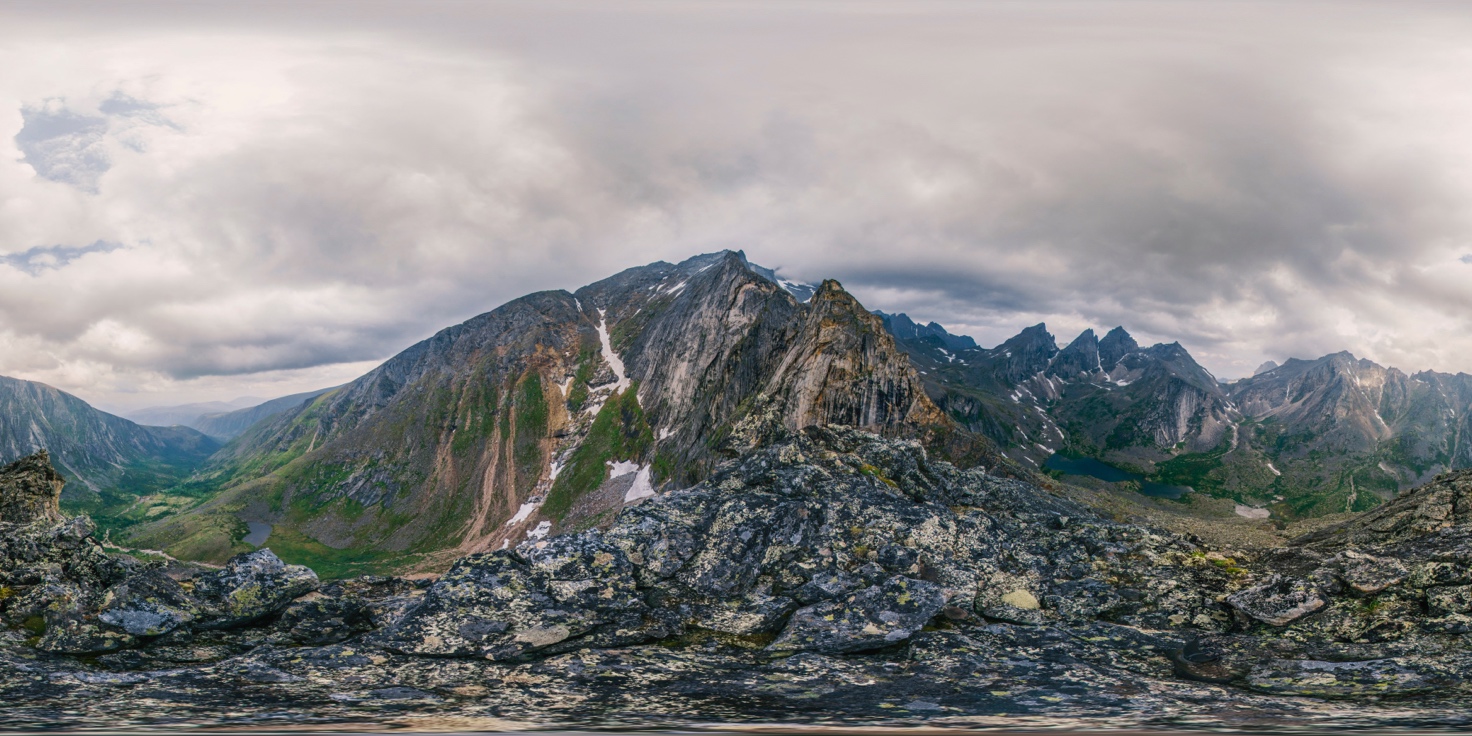 https://www.360cities.net/image/altair-2111m3.3. Маршрут относительно безопасен, т.к. курумник весьма устойчив, практически полностью исключены непроизвольные каменные обвалы. Связь с базовым лагерем осуществлялась с помощью радиостанции. Спуск по пути подъема. Предполагаемая категория трудности маршрута 1Б, по сложности и протяженности маршрут сравним с маршрутами этой категории.1. Общая информация1. Общая информация1.1ФИО, спортивный разрядруководителяЛеонтьева Евгения Андреевна, 2 с.р.1.2ФИО, спортивный разрядучастников-1.3ФИО тренераГлазунов Евгений Владимирович (МС)1.4ОрганизацияИркутская областная общественная организация Клуб активного отдыха и альпинизма «ГорыБайкала», проект «Невозможно – это не на всегда»2. Характеристика объекта восхождения2. Характеристика объекта восхождения2.1РайонЮжно-Муйский хребет2.2Ущелье«Акулья Пасть», Северная сторона пика Карт2.3Номер раздела поклассификационной таблице 2013 года9.112.4Наименование и высота вершиныАльтаир, 2111м2.5Географические координатывершины (широта/долгота), координаты GPS55°27'56"N 112°39'56"E3. Характеристика маршрута3. Характеристика маршрута3.1Название маршрутаПо северному склону3.2Предлагаемая категориясложности1Б3.3Степень освоенности маршрутаПервовосхождение3.4Характер рельефа маршрутаСкальный3.5Перепад высот маршрута(указываются данные альтиметра или GPS)400 м3.6Протяженность маршрута(указывается в м.)900 м3.7Технические элементы маршрута (указывается суммарнаяпротяженность участков различной категории сложности с указанием характера рельефа (ледово-снежный, скальный))Скалы I кат. сл. – 880 м Скалы II кат.сл.- 10 мСкалы III кат.сл.- 10 м3.8Спуск с вершиныПо пути подъема3.9Дополнительные характеристикимаршрутаВода есть до начала подъема по склону4. Характеристика действий команды4. Характеристика действий команды4.1Время движения (ходовых часовкоманды) 2,5 часа4.2НочевкиНет4.3Время на контрольных точкахВыход из базового лагеря на озере под вершиной Альтаир – 10:00Старт на R0 – 10:15 Вершина – 11:20Возвращение в БЛ – 12:305. Характеристика метеоусловий5. Характеристика метеоусловий5Облачно, осадков нет, температура примерно +20 градусов.  Облачно, осадков нет, температура примерно +20 градусов.  6. Ответственный за отчет6. Ответственный за отчет6.1ФИО, e-mailЛеонтьева Евгения Андреевнаevgenialeon@mail.ru+79242263035№ участкаХарактер рельефаКатегория сложностиПротяженность, уголВид и количество крючьев0-1КурумникI-II880м 20-35ᴼ-1-2ПлитыIII5м 45ᴼ-2-3ПлитыII10м 40ᴼ-3-4ПлитыII+5м 40ᴼ-№ участкаОписание0-1Движение по курумнику с травой, затем по курумнику. Пешком, выбирая наиболее логичный путь подъема, обходя плиты справа. 1-2Используя горизонтальную щель траверсировать плиту 45ᴼ влево 3 метра, затем лезть вверх по щели 2-3Простое лазание вверх по плитам с щелями и отколами3-4Простое лазание вверх по плитам с щелями и отколами